NÁRODNÁ RADA SLOVENSKEJ REPUBLIKY	VIII. volebné obdobieČíslo: CRD-290/2021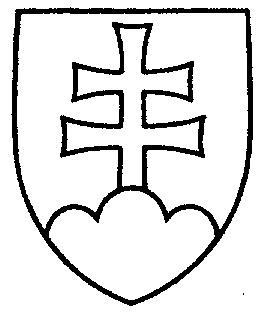 607UZNESENIENÁRODNEJ RADY SLOVENSKEJ REPUBLIKYz 26. februára 2021k návrhu vlády Slovenskej republiky na vyslovenie súhlasu Národnej rady Slovenskej republiky s opakovaným predĺžením núdzového stavu vyhláseného z dôvodu ohrozenia života a zdravia osôb v príčinnej súvislosti so vznikom pandémie (tlač 430)Národná rada Slovenskej republikypodľa čl. 5 ods. 2 ústavného zákona č. 227/2002 Z. z. o bezpečnosti štátu v čase vojny, vojnového stavu, výnimočného stavu a núdzového stavu v znení neskorších predpisov	s ú h l a s ís opakovaným predĺžením núdzového stavu, vyhláseného z dôvodu ohrozenia života a zdravia osôb v príčinnej súvislosti so vznikom pandémie, schváleným uznesením vlády Slovenskej republiky z 5. februára 2021 č. 77.    Boris  K o l l á r   v. r.    predsedaNárodnej rady Slovenskej republikyOverovatelia:Petra  H a j š e l o v á   v. r. Jana  V a ľ o v á   v. r.